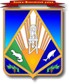 МУНИЦИПАЛЬНОЕ ОБРАЗОВАНИЕХАНТЫ-МАНСИЙСКИЙ РАЙОНХанты-Мансийский автономный округ – ЮграАДМИНИСТРАЦИЯ ХАНТЫ-МАНСИЙСКОГО РАЙОНАП О С Т А Н О В Л Е Н И Еот  11.05.2012                                        		                                      № 100г. Ханты-МансийскО внесении изменений в постановле	Руководствуясь федеральными законами от 24.07.2007 № 209-ФЗ                          «О развитии малого и среднего предпринимательства в Российской Федерации»,    от 03.11.2006 №174-ФЗ «Об автономных учреждениях», от 08.05.2010 № 83-ФЗ            «О внесении изменений в отдельные законодательные акты Российской Федерации в связи с совершенствованием правового положения государственных (муниципальных) учреждений»:1. Внести в приложение к постановлению администрации Ханты-мансийского района от 21.02.2012 № 34 «Об утверждении перечня муниципальных услуг (работ), оказываемых (выполняемых) муниципальными учреждениями Ханты-Мансийского района, находящимися в ведении администрации Ханты-Мансийского района, по муниципальному заданию» следующие дополнения:	раздел 6 приложения дополнить пунктами 6.4, 6.5 следующего содержания:«».2. Опубликовать  настоящее  постановление  в  газете  «Наш район» и разместить на официальном сайте органов местного самоуправления Ханты-Мансийского района.3. Настоящее постановление вступает в силу после его официального опубликования (обнародования).4. Контроль за выполнением постановления возложить на заместителя главы администрации Ханты-Мансийского района по финансам, председателя комитета по финансам Т.Ю.Горелик.Глава администрации Ханты-Мансийского района						           В.Г.Усманов6.4.Содействие развитию малого и среднего предпринимательства 6.5.Содействие занятости населения